     جمهورية العراق                                                                     وزارة التعليم العالي والبحث العلمي                                              الجامعة المستنصرية                                                   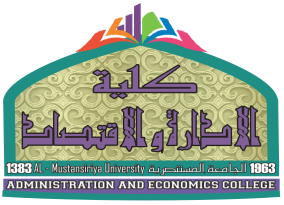   كلية الادارة والاقتصاد      قسم المحاسبة                               المحاسبة المتخصصة                   المرحلة الرابعة                                                احمد سعد      2017-2016                              مفردات المادة :الباب الأول  : المحاسبة في المنشأت الزراعية- الأطار النظري لمحاسبة المنشأت الزراعية : مفهوم الزراعة , الانشطة الرئيسية في النشأت الزراعية , محاسبة التكاليف الزراعية , خصائص النشاط الزراعي وانعكاساته المحاسبية ومعالجاتها .- المعالجة المحاسبية في النشاط الزراعي :* النشاط النباتي :1.المحاصيل الموسمية 2.بساتين الفاكهة * النشاط الحيواني : 1 .ماشية التربية 2 .ماشية التسمين 3 . ماشية العمل الباب الثاني  : المحاسبة في المنشأت النفطية - الأطار النظري لمحاسبة المنشأت النفطية : محاسبة النفط , اهم اختلافات محاسبة النفط عن انواع المحاسبة الاخرى , المراحل الاساسية لصناعة النفط * مرحلة البحث والاستكشاف والمعالجة المحاسبية لها .* احتساب الاطفاء للعقود غير المعدة .* مرحلة الحفر والتطوير والمعالجة المحاسبية لها .* مرحلة الانتاج والتشغيل .* نفاد الابار المنتجة ومعالجتها المحاسبية .                الباب الأول     المحاسبة في المنشأت الزراعية                                                              النشاط الحيواني / 2. ماشية التسمين : هذه الماشية تقتنيها المنشأة لغرض اعادة بيعها بعد فترة من الزمن بعد تسمينها وبيعها كلحوم وتحقيق الربح من وراء ذلك , اي ان هدف المنشأة الاساسي هو بيع المواشي كلحوم , وتعتبر هذه المواشي من الاصول المتداولة , لان مدة الاحتفاظ بهذه المواشي ليس طويلا" وليس الهدف الاستفادة من منتجاتها بل الهدف بيعها بعد تسمينها وبالتالي فلايحتسب هلاك لهذه الماشية , ولغرض الوصول الى نتيجة النشاط في هذه المنشآة يتم فتح الحسابات الآتية :1.حساب ماشية التسمين .2.حساب مصاريف وأيرادات ماشية التسمين .3.حساب مبيعات ماشية التسمين .1.حساب ماشية التسمين : هذا الحساب يخصص للماشية البالغة ويشمل في جانبه المدين كل الزيادات في الماشية من حيث العدد والقيمة , بعد اثبات رصيد اول المدة ويضم عدد المواليد الناتجة فقط وليس قيمتها ( لان المواليد تعتبر ناتج عرضي ليس هدف اساسي للمنشأة وان كلفتها ستكون بضمن رصيد حساب مصاريف وأيرادات الماشية الذي يحول ايضا" الى هذا الحساب , اما الجانب الدائن فيتضمن كل النقوصات في الماشية من حيث العدد والقيمة , ويصور هذا الحساب بالشكل الآتي :                                                  ماشية التسمين2.حساب مصروفات وأيرادات ماشية التسمين :يظهر في الجانب المدين من الحساب كافة النفقات التي انفقت على الماشية البالغة والمواليد العرضية وفي الجانب الدائن جميع الايرادات العرضية التي تنتج من الماشية كالسماد والحليب , ورصيد الحساب يرحل الى الجانب المدين من حساب الماشية البالغة ويصور الحساب بالشكل الآتي :                                  م . أ ماشية التسمين            ***  كافة المصاريف المنفقة            ***      الصندوق ( الايرادات العرضية)                                                  ***     ماشية التسمين ( الفرق )3.حساب مبيعات ماشية التسمين :يمثل الجانب المدين كلفة الماشية المباعة وكافة التكاليف البيعية , اما الجانب الدائن فيضم ايراد البيع والفرق ربح او خسارة يرحل الى أ.خ العام , ويصور هذا الحساب بالشكل الآتي :                                              مبيعات ماشية التسمين   مثال (1) :فيما يلي بيانات مستخرجة من سجلات احدى محطات تسمين الماشية في31/12/ 2012:1.  في بداية السنة كان لدى المحطة ( 50 ) رأس بكلفة ( 5500 ) دينار للرأس الواحد .2 . تم تحويل ( 7 ) رؤوس من ماشية العمل الى ماشية التسمين بسعر مقدر ( 49400 ) دينار.3 . تم شراء ( 26 ) رأس  بكلفة اجمالية ( 184200 ) دينار .4 . تم بيع ( 35 ) رأس بسعر ( 11450 ) للرأس الواحد وبلغت تكاليف البيع الاجمالية ( 71750 ) دينار5 .حدثت مواليد عددها ( 20 ) رأس وفي نهاية السنة كان لدى المحطة ( 60 ) رأس .6 . خلال العام نفق عدد من الماشية , بينما بلغت تكاليف الرعاية (425000  ) والايرادات العرضية (223600 )المطلوب / أظهار نتيجة النشاط اذا علمت ان نسبة النافق الطبيعي هي 6% من رصيد اول المدة , وتصوير الميزانية الجزئية . الحل :                                               ماشية التسمينالنافق الكلي = 103 – (60+35) = 8                                   م . أ ماشية التسمين            425000  تكاليف المنفقة               223600      الصندوق ( الايرادات العرضية)                                                  201400     ماشية التسمين ( الفرق )425000        	425000  كلفة الرأس الواحد = 710000 / 103 – 3 = 7100                                             مبيعات ماشية التسمين                                        الميزانية العمومية(جزئي)                         الموجودات المتداولة 426000                    ماشية التسمينمثال (2) : البيانات الآتية مستخرجة من سجلات احدى محطات تسمين الابقار في 31/12/20131.رصيد اول المدة (100) رأس بكلفة اجمالية (15000) دينار .2.تم شراء عدد من الرؤوس بكلفة اجمالية بلغت(24500 ) علما" ان بضمنها تكاليف النقل البالغة (2000) وسعر شراء الرأس الواحد (90) دينار .3.تم تحويل عدد من الرؤوس من ماشية التربية بكلفة اجمالية بلغت (600) دينار , وبلغ عدد المواليد العرضية (20) رأس بينما بلغ النافق الطبيعي (15) رأس خلال السنة وهو يمثل (60%) من النافق الكلي .4.تم بيع عدد من الرؤوس بمبلغ (47600) وبسعر (170) دينار للرأس الواحد وبلغت مصاريف البيع (10) للرأس الواحد .5.رصيد آخر المدة (95) رأس , وتكاليف الرعاية بلغت (4570) والايرادات العرضية (4320) دينار المطلوب / اظهار نتيجة النشاط للمحطة الحل :                                            ماشية التسمينعدد المشتريات : = 26500 – 2000 / 90 = 250 النافق الكلي = 15 * 100 / 60 = 25 ------ الغير طبيعي = 25 – 15 = 10                                   م . أ ماشية التسمين            4570  تكاليف المنفقة                  4320     الصندوق ( الايرادات العرضية)                                                 250      ماشية التسمين ( الفرق )4570                                4570          كلفة الرأس الواحد = 42350 / 400 – 15 = 104.805                                              مبيعات ماشية التسمين   عددقيمةتفاصيلعددقيمةتفاصيل××××××××---************---****رصيد اول المدةالمشترياتالماشية المحولة من الانواع الاخرىالمواليد م.أماشية التسمين ××××××××××****************نافق طبيعيأ.خ نافق غير طبيعيالماشية المحولة الى الانواع الاخرىمبيعات الماشية ( كلفة )رصيد آخر المدةعددقيمةتفاصيلعددقيمةتفاصيل××*********ماشية التسمين( كلفة المبيعات )التكاليف البيعيةالفرق اماأ.خ العام (ربح)××********الصندوق(ايراد المبيعات)اوأ.خ العام (خسارة)عددقيمةتفاصيلعددقيمةتفاصيل5072620---27500049400184200---201400رصيد اول المدة ((50*5500ماشية العملالمشتريات المواليد م.أماشية التسمين 35356035500248500426000نافق طبيعي (50*6%)أ.خ نافق غير طبيعي ((5*7100مبيعات الماشية(35*7100)رصيد آخر المدة103710000103710000عددقيمةتفاصيلعددقيمةتفاصيل352485007175080500ماشية التسمين( كلفة المبيعات )التكاليف البيعيةأ.خ العام (ربح)35400750الصندوق(35*11450)3540075035400750عددقيمةتفاصيلعددقيمةتفاصيل1002503020---1500026500600---250رصيد اول المدة المشتريات ماشية التربية المواليد م.أماشية التسمين 151028095-----1084293459921نافق طبيعي أ.خ نافق غير طبيعي (10*104.805)مبيعات الماشية(280*104.805)رصيد آخر المدة ( (95*104.8054004035040040350عددقيمةتفاصيلعددقيمةتفاصيل28029345280015455ماشية التسمين( كلفة المبيعات)التكاليف البيعية( (10*280أ.خ العام (ربح)28047600الصندوق 2804760028047600